Проект «Наша любимая площадка»Ковтун Татьяна ВикторовнаВейде Наталья ВалентиновнаХОРОШО ИГРАТЬ С ПЕСКОМ И ВОДИТЬ В ГРУЗОВИКЕИ ЛОПАТОЙ, И СОВКОМ. ОТ ПЕСОЧНИЦЫ К РЕКЕ.СТРОИТЬ ЗАМКИ, СТРОИТЬ ГОРКИ, МНОГО ВСЯКИХ ЕСТЬ ЗАТЕЙ-НАСЫПАТЬ ПЕСОК В ВЕДЁРКИ. ВСЁ ДЛЯ ОТДЫХА ДЕТЕЙ.Тип: практико-ориентированный.Вид-творческий.Сроки реализации: конец марта-июнь 2019г.Участники проекта: воспитатели, родители, дети.Введение:Детский сад-это место, где самые маленькие дети, проводят огромное количество времени и поэтому они должны чувствовать себя там хорошо, уютно, радостно и безопасно. А для лучшего самочувствия они достаточно гуляют на свежем воздухе, то есть на детской площадке.Прогулка для детей в любом возрасте в первую очередь является средством закаливания организма. Пребывание малышей на воздухе имеет огромное значение для физического и оздоровительного развития. Движение на свежем воздухе,  повышению выносливости, устойчивости к простудным заболеваниям.Актуальность:Необходимость в детских площадках всегда имело огромное значение для развития, занятости детей, также их физического развития.Поэтому у родителей возникло желание улучшить нашу площадку для прогулок детей.Создавая проект, мы опирались на такие принципы: правильность, внешняя красота и неповторимость, удобство расположения различных функциональных зон на территории участка сохранение национальных орнаментов.Проблема:Состояние детской площадки необходимо было изменить, поправить и обновить. в связи с этим, мы решили разработать и создать проект.Цель проекта:Создать максимально комфортные условия для развития активной деятельности малышей во время прогулки.Задачи:1. Благоустройство территории для обеспечения разных направлений развития детей (двигательной, игровой, интеллектуальной, самостоятельной деятельности).2. Сохранение и укрепление здоровья детей.3. Формирование потребности в ежедневной двигательной деятельности.4. Создание психологического комфорта у малышей.5. Прививать через игровые образы культуру поведения.6. Воспитание бережного отношения к окружающему миру.7. Оборудовать участок ДОУ в соответствии с современными методическими рекомендациями по проведению летней оздоровительной работы с детьми.Участники проекта: педагоги-родители-дети.Время реализации проекта: весна лето 2019год.Обеспечение.Материально-техническое:-территория участка-методические пособия-дидактический материал.Кадровое:-педагог,-родители.• Ожидаемые результаты:• Эстетически красивая тематическая площадка.• Оснащение детской площадки новыми игровыми объектами, которые можно использовать для игры.• Привлечение родителей к благоустройству детской игровой площадки.• Формы работы с родителями:• Анкетирование.• Родительское собрание.• Индивидуальные беседы.Этапы реализации проекта:1 Этап: подготовительный.Цель:Разработка плана проекта, подготовка необходимых материалов, для улучшения территории участка.-Изучение материала по данной теме.-Родительское собрание (выбор желающих)-Приведение порядка на участке.-Материалы, необходимые для строительства, реконструкции и создания новых построек, согласно предложения родителей.-Определение объёма работы.2 Этап: Практический.Цель: Организация территория по участкам.Мероприятия:Реконструкция имеющегося оборудования и оформление участка в соответствии с задачами проекта и требованиями охраны жизни и здоровья детей.Строительство построек.Ремонт и поправка построек.Покраска построек.3 Этап: Заключительный.Цель: Презентация проекта.*Беседы с детьми во время прогулки.*Благодарность родителям за оказание помощи в благоустройстве участка на общесадовском собрании.*Выступление на родительском собранииПромежуточные результаты:= Заметное эстетическое обновление участка (покраска)- заинтересованность детей во время прогулки= Активность родителей в помощи благоустройства участка.ВЫВОД:Улучшение детской игровой площадки, пошло на всестороннее развитие детей (эстетического, умственного, нравственного и физического воспитания, комфортных условий для прогулки детей). И самое главное, помогает развивать творческий потенциал педагогического коллектива. Создаются благоприятные условия для нахождения детей в дошкольном учреждении. Также обеспечении эстетики при благоустройстве территории, и привитию национального культурного развития детей.Установлена взаимосвязь педагога с родителями по вопросам благоустройства территории, и мы надеемся на дальнейшее сотрудничество с родителями.Обновление машины для наших детей.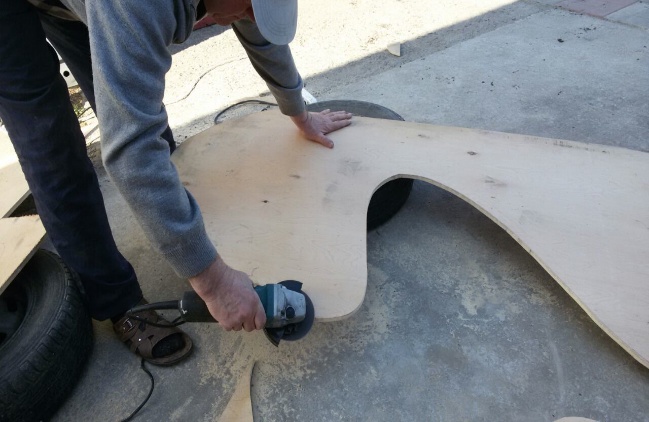 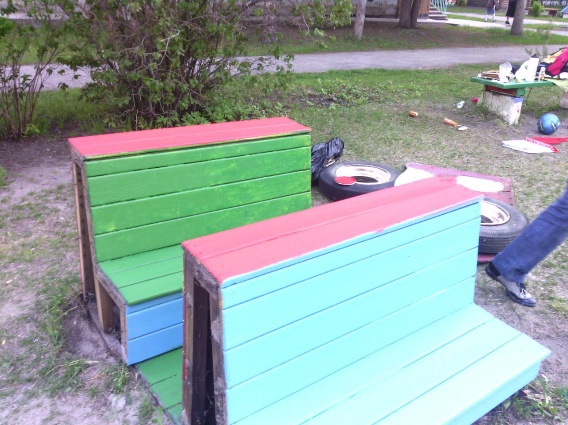 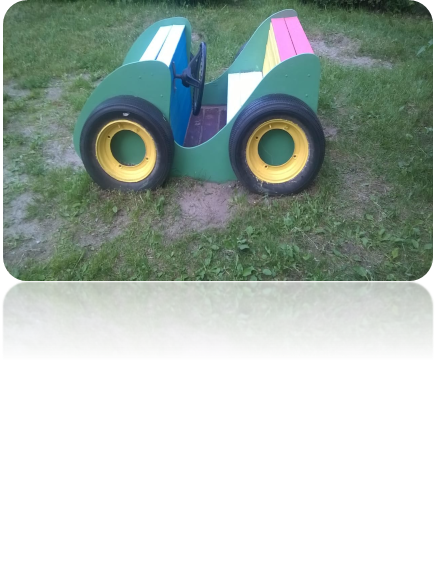 Изготовление самолёта 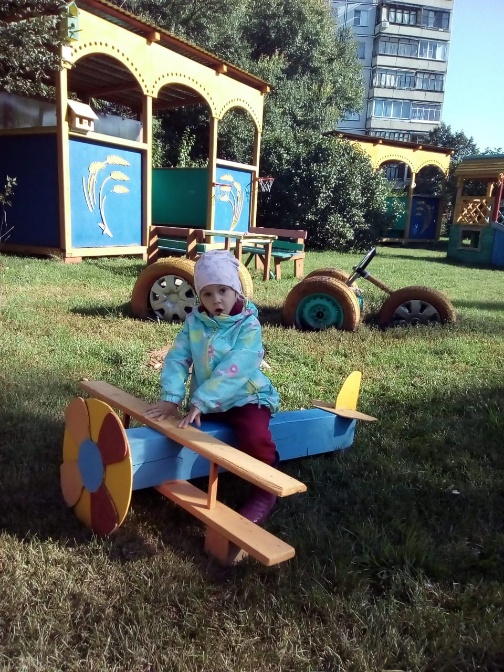 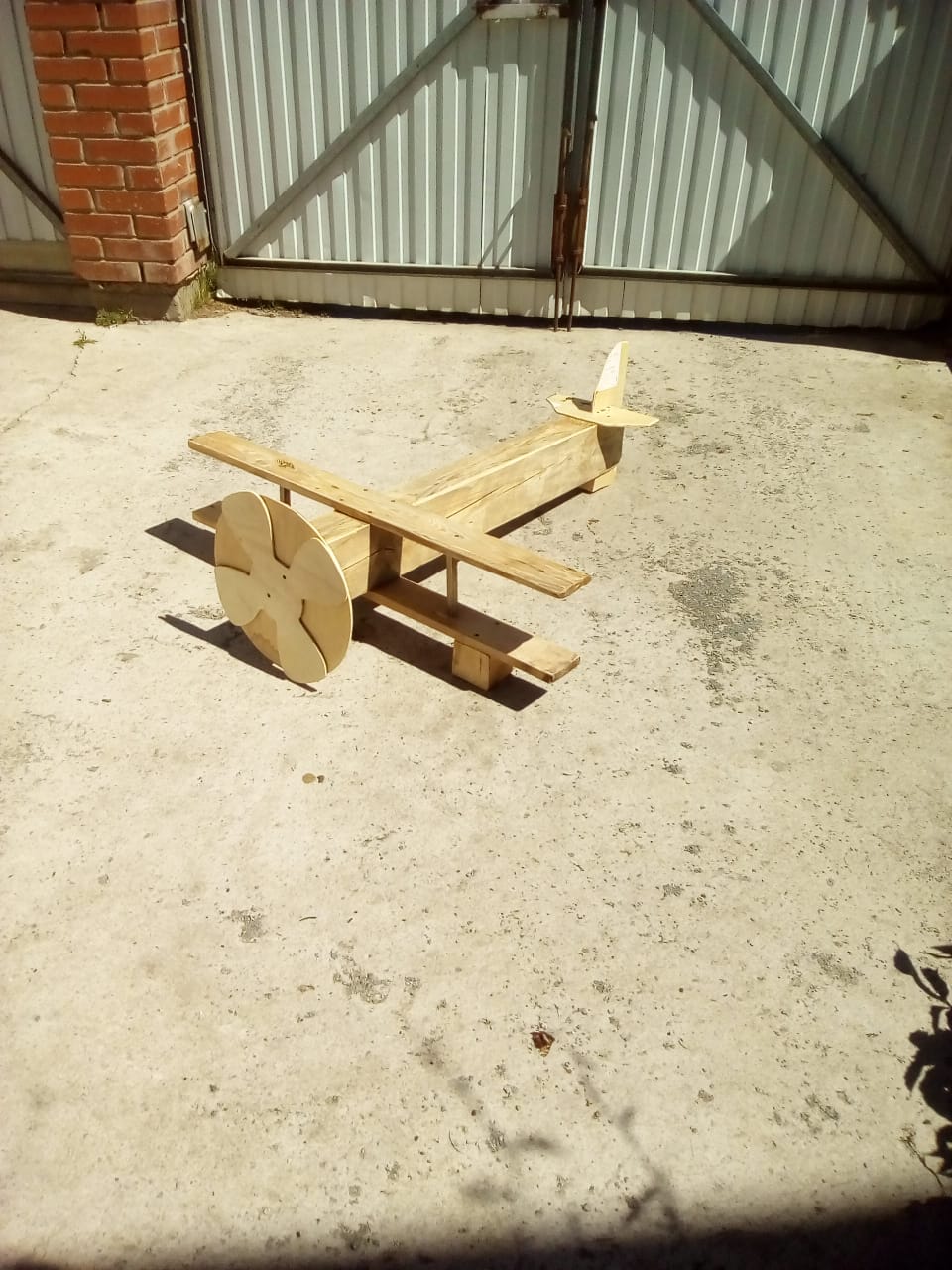 Изготовление часиков.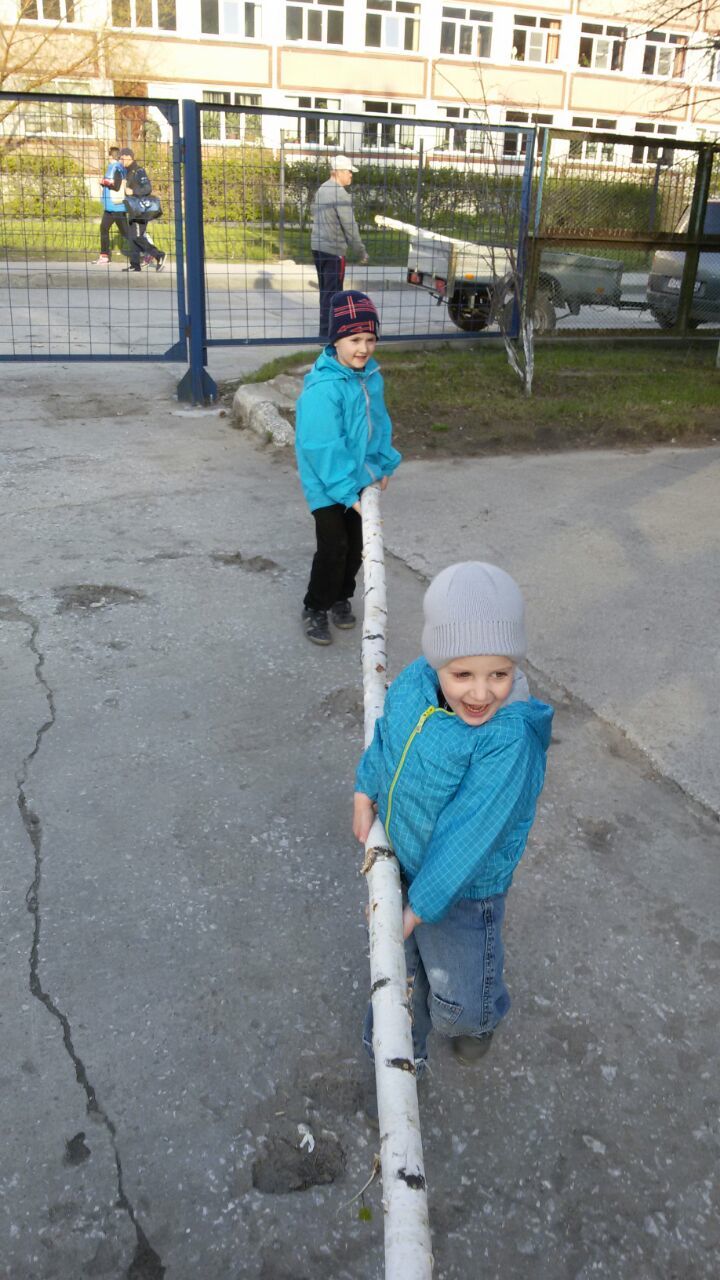 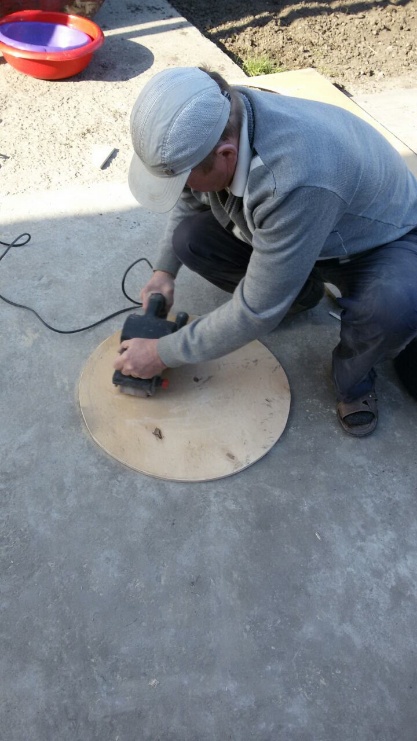 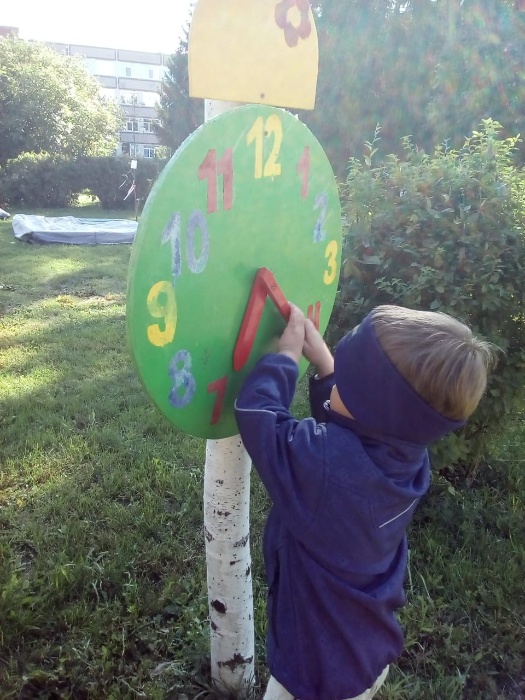 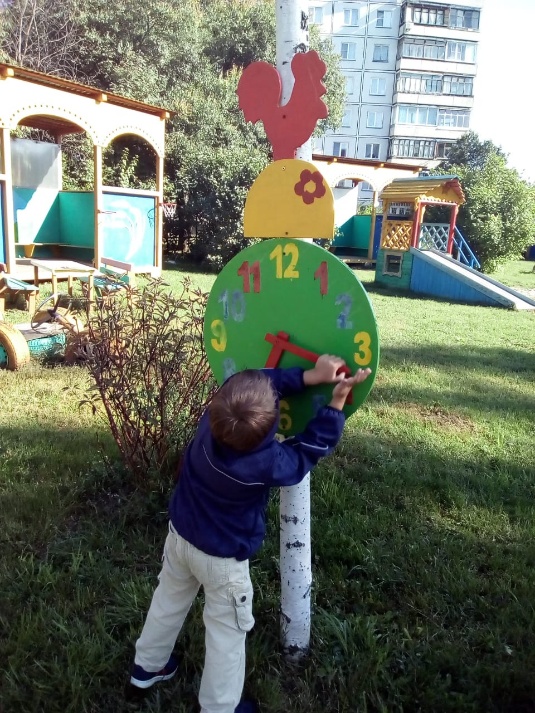 Изготовление нового оборудования.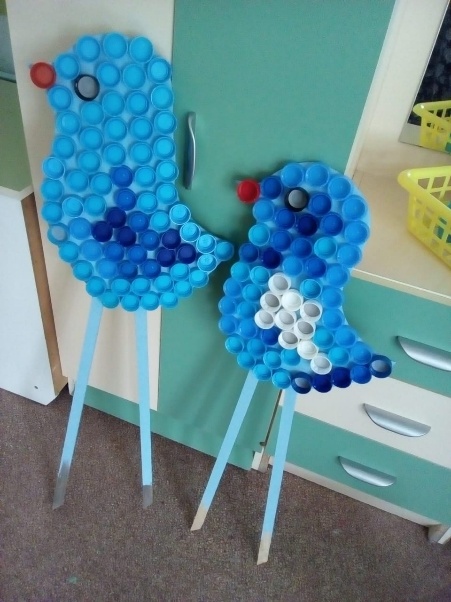 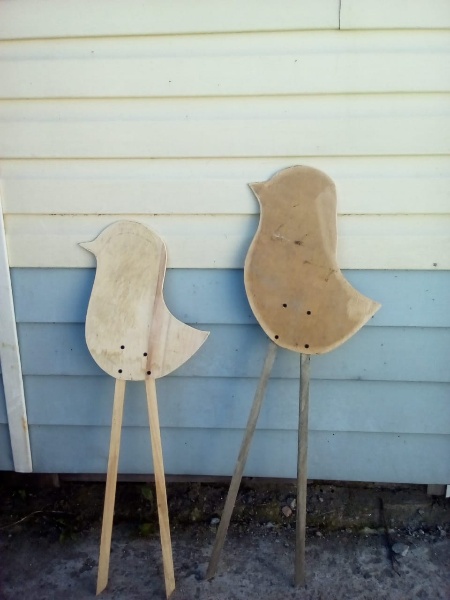 Покраска и обновление старых построек.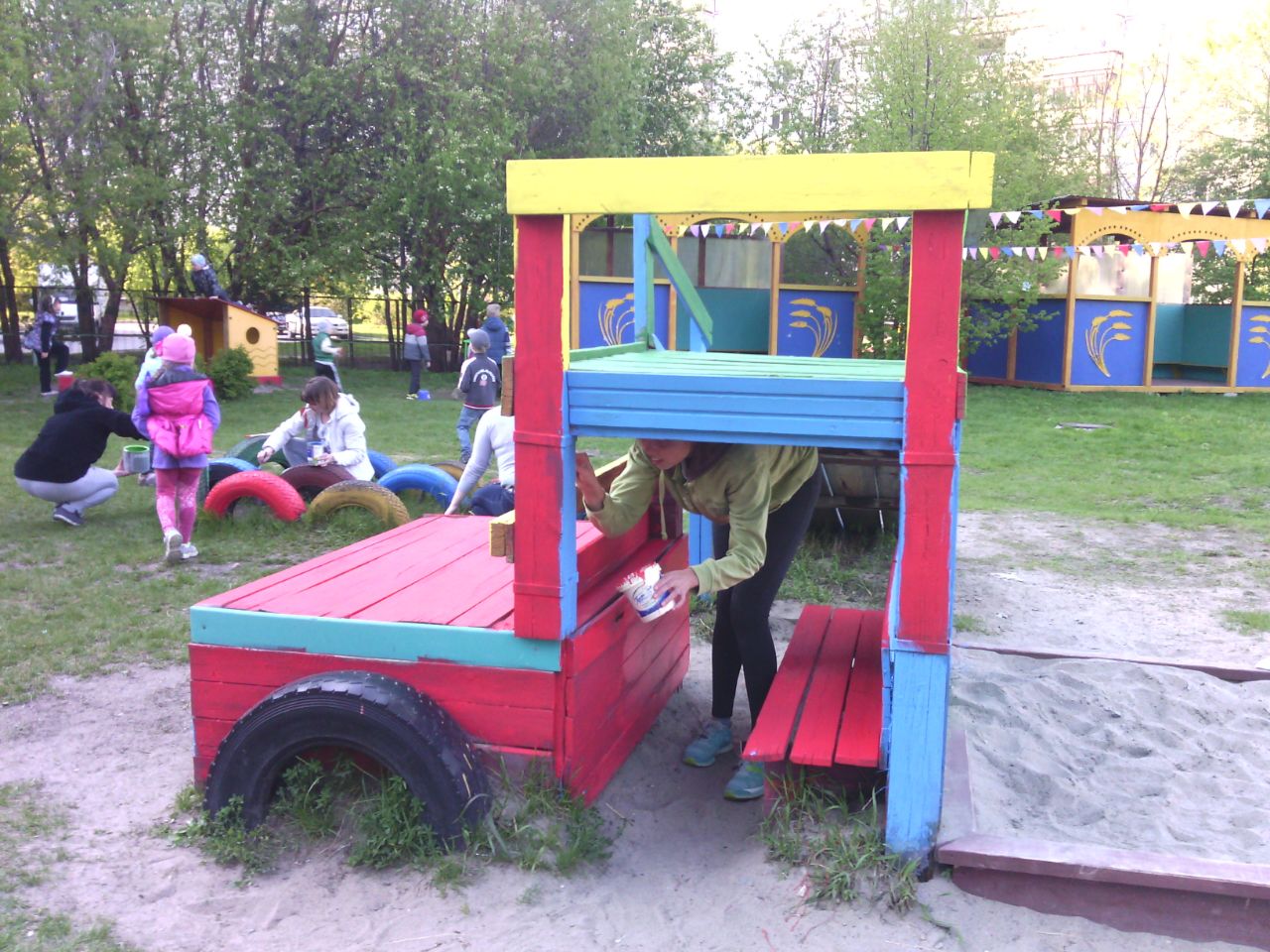 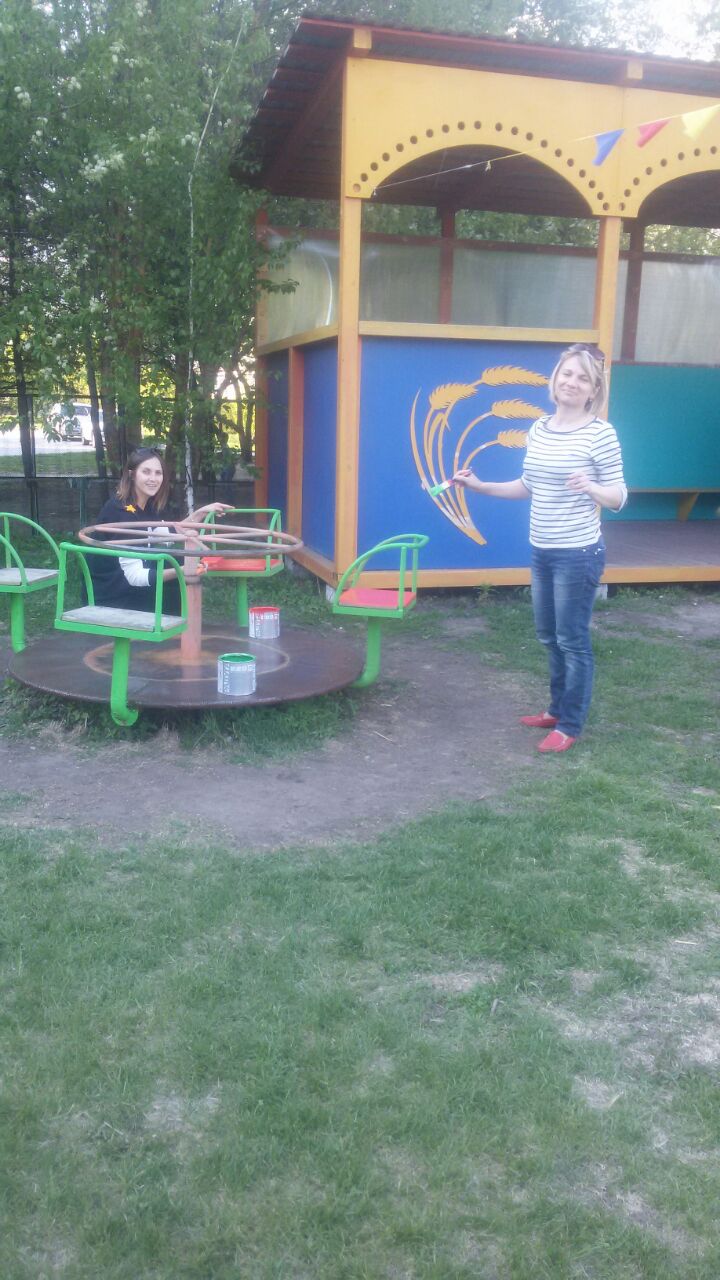 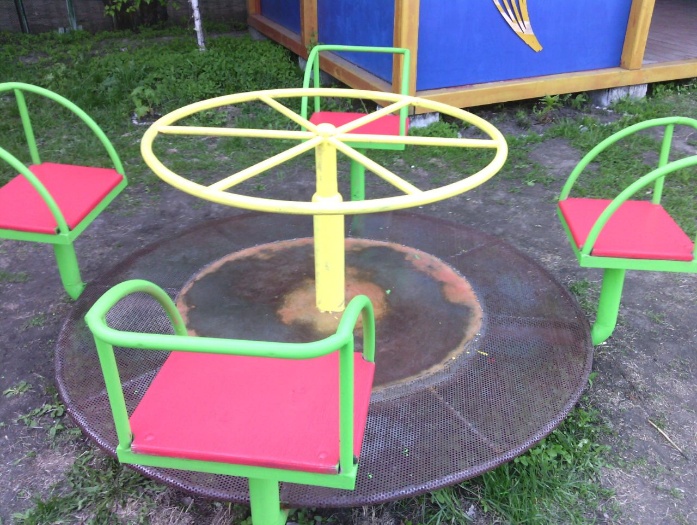 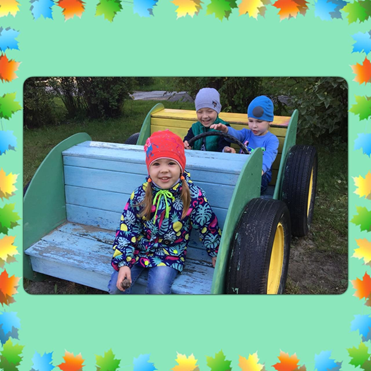 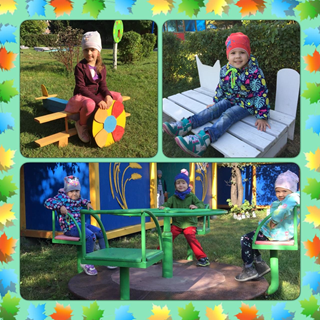 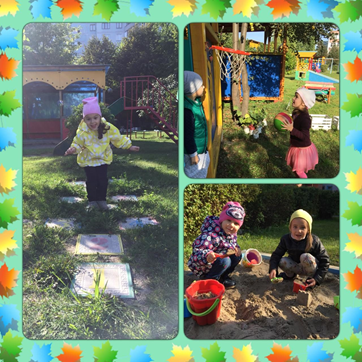 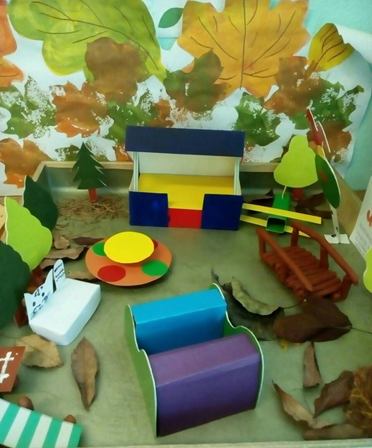 